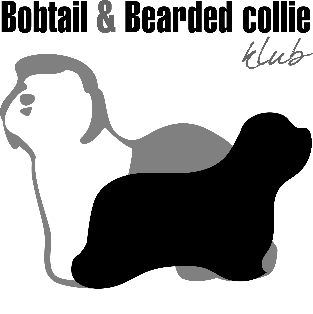 Club Funny Champion application formAwardsDate......................................					Signature of the owner..........................................................Fulfilled application form send together with foto of the dog to email:tajomnikbbck@gmail.com BreedsexName of the dogStudbook & nrbornOwner - nameOwner - AdressemailDatetownType of the BBCK show (SS, CS)valuationjudge